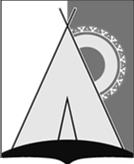 АДМИНИСТРАЦИЯ СЕЛЬСКОГО ПОСЕЛЕНИЯ РУССКИНСКАЯСургутского районаХанты-Мансийского автономного округа - ЮгрыПОСТАНОВЛЕНИЕ«29» октября 2020  года						           № 151д. РусскинскаяО признании утратившими силунекоторых муниципальных правовых актовВ целях приведения муниципальных правовых актов в соответствие с действующим законодательством:1. Признать утратившими силу следующие постановления  администрации сельского поселения Русскинская:-  от 14.02.2012г. № 15 «Об утверждении Положения о порядке принятия решений о переводе жилого (нежилого) помещения в нежилое (жилое) помещение и о согласовании переустройства и (или) перепланировки помещения в многоквартирном доме на территории сельского поселения Русскинская»;- от 07.09.2020 г. № 112 «О внесении изменений в постановление администрации сельского поселения Русскинская от 14.02.2012г. № 15 «Об утверждении Положения о порядке принятия решений о переводе жилого (нежилого) помещения в нежилое (жилое) помещение и о согласовании переустройства и (или) перепланировки помещения в многоквартирном доме на территории сельского поселения Русскинская».2. Опубликовать настоящее постановление и разместить на официальном сайте органов местного самоуправления сельского поселения Русскинская.Исполняющий полномочия главысельского поселения Русскинская                                       М.В. Маринина